Lösungen zu den Arbeitsblättern zur TrigonometrieAufgabe 1)    ;  Aufgabe 2) Hypotenuse = a	Ankathete von  = c	Gegenkathete von  = c	Gegenkathete von  =  bAnkathete von  = bAufgabe 3) Aufgabe 4)Aufgabe 5) = 62 ° = 51° = 50°Aufgabe 6) Geschätzte Höhe: 1 m ;  Höhe des Drachens: 1 m + 11, 4 m = 12,4 mAufgabe 7) x = 229,47 cmDie Rampe ist zu kurz. Zum Beispiel: 8,75 % > 6 %, 3,43° < 5° Aufgabe 8)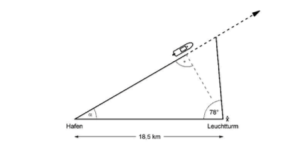 Aufgabe 9) = 46°13,31 km 16,05 kmabca)39°90°51°4 cm6,36 cm4,94 cmb)50°90°40°5,96 cm7,78 cm5 cmc)24°90°66°3,46 cm 8,5 cm7,77 cm abca)48°42°90°4,46 cm4 cm6 cmb)50°90°40°7 cm9,14 cm5,87 cmc)90°31°59°3,74 cm3 cm5 cmabca)80°60°40°15,32 m13,47 m10 mb)67°38°759 cm6 cm9,45 cmc)70°37°73°5 cm3,2 cm5,09 cm 